          STAGIONE SPORTIVA 2017/2018   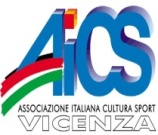     7° CAMPIONATO CALCIO A 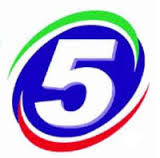 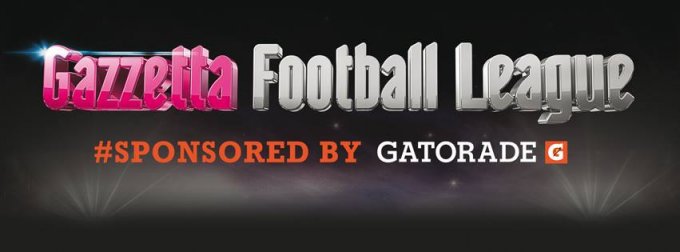 COMUNICATO N. 9 del  Dicembre 2017Natale 2017Il significato più profondo del Natale è il calore che scalda i cuori non solo in famiglia, ma anche all'interno della comunità che in questo periodo dell'anno si sente unita da quel  legame profondo di cui non dovremmo dimenticarci durante il resto dell'anno.Giungano gli auguri a tutti voi e alle vostre famiglie di un felice Natale e sereno 2018, comitato ASI, Siamo arrivati alla fine del girone di andata, mancano due partite che saranno recuperate a Gennaio, i risultati di queste partite  non influiscono  per quanto riguarda la classifica, campione d’inverno si è laureata la squadra Impresa P. R. in volata finale sulla Birreria alle poste.A Gennaio con data che vi comunicherò, faremo una riunione in cui andremo a discutere le problematiche che sono uscite nel girone di andata in modo da sistemarle prima dell’inizio del girone di ritorno, mi raccomando la presenza almeno di uno dei rappresentanti delle squadre.Ricordo che si possono tesserare nuovi giocatori fino al 31 Dicembre 2017. Considerato che la sede AICS rimane chiusa dal 23 dicembre al 7 gennaio, coloro che desiderano tesserare dei giocatori devono inviare una mail con riportati gli estremi dell’atleta da tesserare anche se hanno effettuato l’inserimento on line.Senza la mail che conferma la data di inserimento non si può procedere.Calcio a 5
Girone A
BIVIO'S PUB                    - THE BIG                          3 -   6AR                             - camp                             6 -   4IMPRESA P.R.                   - SOVIZZO COLLE VIGO G.S.D.        8 -   6YOUNG BOYS                     - AR                               5 -   4Classifica                    Punti       Gio  Vin  Par  Per  Gol: Fat  Sub C.D. 1 - IMPRESA P.R.                24         8    8    0    0        62   27    2  2 - BIRRERIA ALLE POSTE         21         8    7    0    1        68   22    3  3 - YOUNG BOYS                  16         8    5    1    2        51   40    3  4 - AR                          10         8    3    1    4        42   43    4  5 - THE BIG                      9         6    3    0    3        37   42    1  6 - camp                         7         7    2    1    4        30   43    1  7 - SOVIZZO COLLE VIGO G.S.D.    6         8    2    0    6        51   73    0  8 - INTERNAZIONALE               4         6    1    1    4        34   44    4  9 - BIVIO'S PUB                  0         7    0    0    7        14   55   11 Commissione Calcio a 5 ASIMauro Bortolamei3407607399